       01.04.2013	2.1__________________                                                                                 nr. _____________                                                                  оr.Orhei                                                                   г. ОрхейCu privire la situația excepționalăîn domeniul transportului publicÎn conformitate cu Legea privind administraţia publică locală nr.436-XVI din 28.12.2006, art.14, examinînd informația prezentată de Colun Vitalie, Primarul orașului Orhei privind starea excepțională creată în orașul Orhei în domeniul transportului public și cererea prezentată de SA ,,CA2811” din 28.03.2013,                            CONSILIUL ORĂŞENESC ORHEI  DECIDE:Se ia act de informația prezentată de Colun Vitalie, Primarul orașului Orhei privind starea excepțională creată în orașul Orhei în domeniul transportului public.Se declară stare excepțională în domeniul prestării serviciilor publice de transportare a călătorilor și pasagerilor pe teritoriul orașului Orhei.Se împuternicește ÎM ,,Servicii Comunal Locative”, manager șef dl Pulbere Nicanor, să încheie cu persoane fizice și juridice contracte de prestare a serviciilor de transportare a pasagerilor și călătorilor pe teritoriul orașului Orhei pe perioada stării excepționale începînd cu data de 01.04.2013.Se încetează contractul nr. 311 încheiat la 24.12.2009 între Primăria orașului Orhei și SA ,,CA2811” pentru prestarea serviciilor de transportare a călătorilor pe rutele urbane nr. 1-6 din orașul Orhei.Se abrogă decizia Consiliului orășenesc Orhei nr. 1.18.16 din 06.03.2013 ,,Cu privire  la modificarea deciziei Consiliului orășenesc Orhei nr. 10.21 din 26.12.2012”.Se obligă Primăria orașului Orhei să prezinte la următoarea ședință extraordinară a Consiliului orășenesc proiectul de decizie privind cadrul legal și procedurile respective pentru serviciile publice de transportare a călătorilor și pasagerilor pe teritoriul orașului în vederea lichidării consecințelor stării excepționale.Controlul asupra executării prezentei decizii revine Primarului orașului Orhei dl Vitalie Colun.Preşedintele şedinţei								Alexandru ȚURCAN Secretarul Consiliului                                  					Ala BURACOVSCHI  Republica MoldovaConsiliulorăşenesc Orhei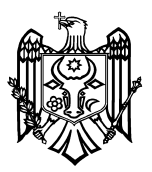            D E C I Z I EРеспублика МолдоваОрхейский городской Совет